State of Kansas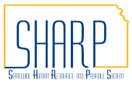 Inactivating Employee Org Membership Dues DeductionsStatewide Human Resource and Payroll SystemDate Created11/7/2022Date UpdatedFormDA-193Document CenterPayroll Formshttps://admin.ks.gov/for-state-agencies/agency-information-center/document-centerInstructions:Employee must complete the highlighted sections of the DA-193 and submit to their agency HR/Payroll office.  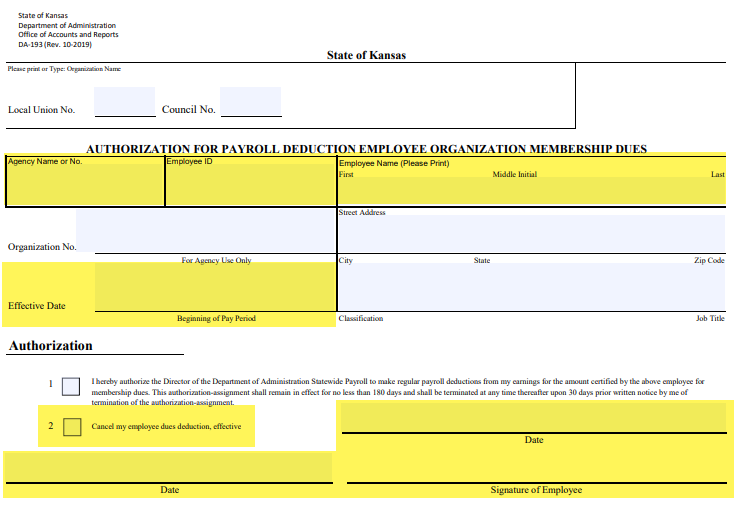 Agency Steps After Receiving the Form:Navigate to the Payroll Homepage > Employee Payroll/Benefits DataSelect Employee Deductions/ER ContribSelect Create General DeductionsEnter Empl IDSearchTo find the deduction you need to inactivate, select the search button.  Enter  the deduction code you are looking for and select OK.For the Deduction End Date, enter the pay period begin date for the period you want the deduction stopped for.Select Save.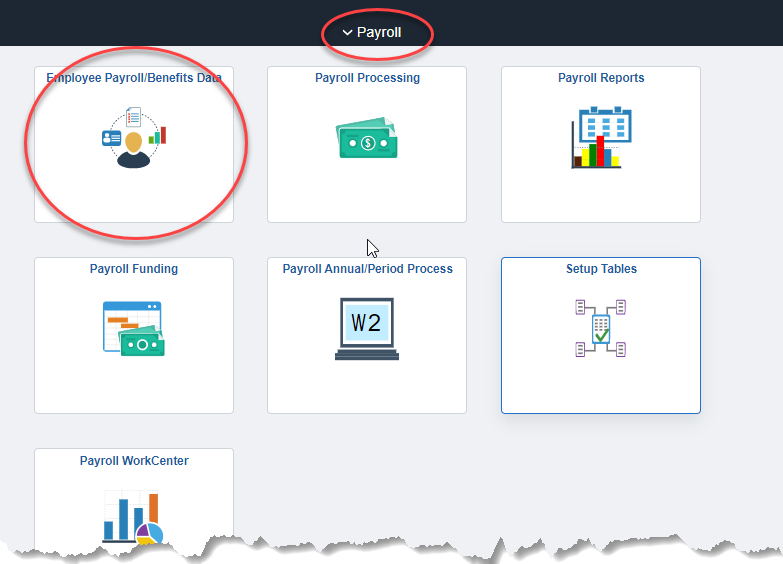 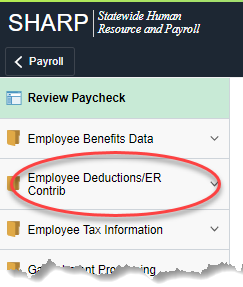 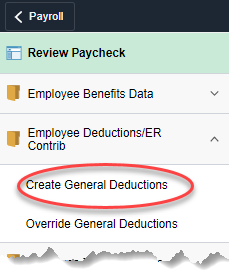 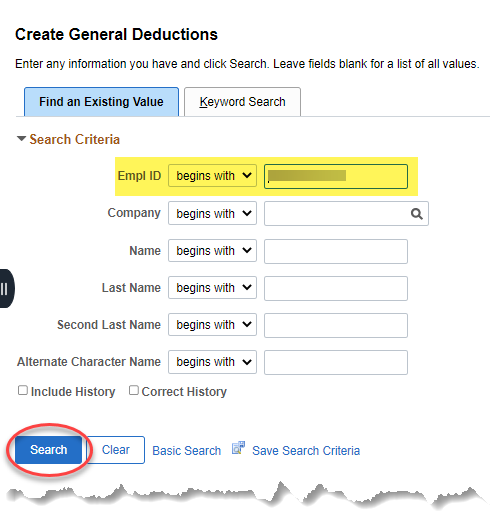 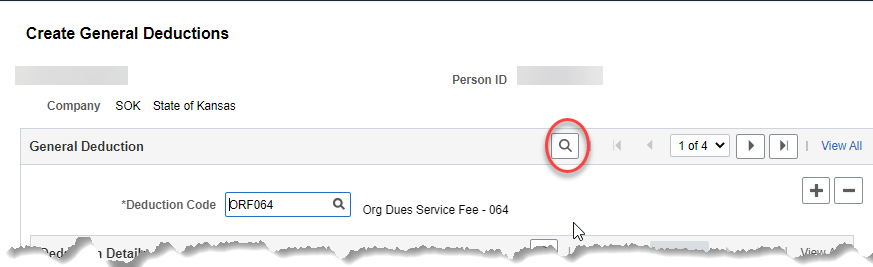 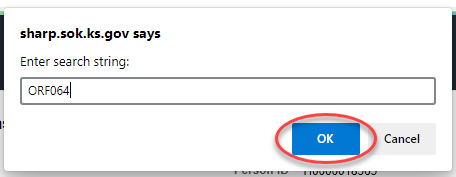 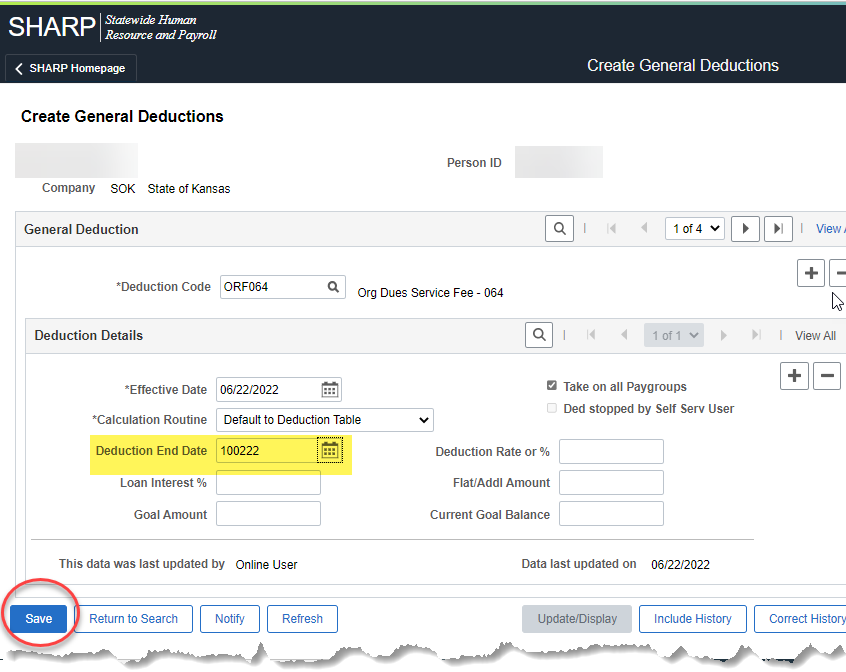 For every ORGXXX deduction code for the Org Membership, there will be a matching ORFXXX deduction code for the Org Fee – both deduction codes need to be stopped for the same period.For every ORGXXX deduction code for the Org Membership, there will be a matching ORFXXX deduction code for the Org Fee – both deduction codes need to be stopped for the same period.Agency should file this form at the agency for documentation for the change made to the employee general deduction panel.Agency should file this form at the agency for documentation for the change made to the employee general deduction panel.